17.10.2018 										      ПРЕС-РЕЛІЗЩо очікувати у ЗНО-2019Термін проведення: 20 травня – 13 червня 2019 року.Кількість предметів: кожен зареєстрований учасник ЗНО має право скласти тести не більш як із чотирьох навчальних предметів із переліку: українська мова і література, історія України, математика, біологія, географія, фізика, хімія, англійська мова, іспанська мова, німецька мова, французька мова.Зміст сертифікаційних робіт відповідатиме програмам ЗНО, затвердженим наказом Міністерства освіти і науки України від 03 лютого 2016 року № 77 «Про затвердження програм зовнішнього незалежного оцінюванню для осіб, які бажають здобувати вищу освіту на основі повної загальної середньої освіти» (ці ж програми були чинними під час розроблення тестових завдань 2018 року). ЗНО=ДПА для учнів закладів загальної середньої освіти, які в 2019 здобувають повну загальну середню освіту, результати ЗНО з трьох предметів зараховуються як результати ДПА: Українська мова і література (результат виконання завдань з української мови, у тому числі, власного висловлення на дискусійну тему).Математика або історія України (період ХХ – початок ХХІ століття). Один з навчальних предметів (за вибором випускника):  біологія, географія, фізика, хімія, іноземні мови.для учнів (слухачів, студентів) закладів професійної (професійно-технічної), вищої освіти, які у 2019 році завершують здобуття повної загальної середньої освіти, результати ЗНО з двох предметів зараховуються як результати ДПА: 1. Українська мова і література (результат виконання завдань з української мови, у тому числі, власного висловлення на дискусійну тему);2. Математика або історія України (період ХХ – початок ХХІ століття) на вибір учня (слухача, студента).Харківський регіональний центр оцінювання якості освіти звертає увагу всіх, хто планує у 2019 році реєструватися для участі у ЗНО, необхідно завчасно потурбуватися про  отримання паспорта. Реєстрація на ЗНО здійснюється за наявності паспорта.Для забезпечення оперативного ознайомлення з актуальними новинами стосовно ЗНО-2019 створено безкоштовний мобільний додаток “Харківський РЦОЯО”. Завантажити офіційний мобільний додаток сайту “Харківський РЦОЯО” можна у Play Market.Більше інформації: Український центр оцінювання якості освіти: www. testportal.gov.ua, Харківський регіональний центр оцінювання якості освіти: www.zno-kharkiv.org.ua Директор – Сидоренко Олександр Леонідович, доктор соціологічних наук, професор, член-кореспондент НАПН України.  Додаткова  інформація з питань ЗНО: Якушева Олена Сергіївна, спеціаліст по зв’язкам з громадськістю (057) 705 07 37, 097 83 23 496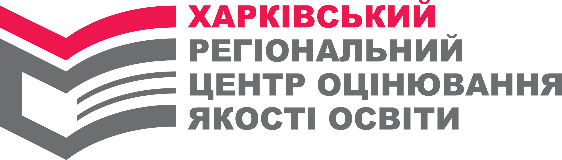 Харківський регіональний центр оцінювання якості освіти,. Харків, майдан Свободи, 6, оф. 463,т. (057) 705 07 37, office@zno-kharkiv.org.ua